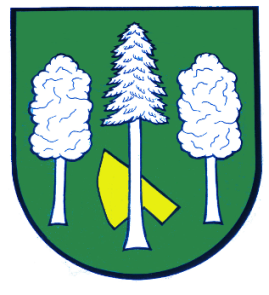 Hlášení ze dne 23. 03. 20231) Prodejce živých ryb pan Barbořík bude v pátek 24. 03. 2023 od 9:05 do 9:30 hodin u Restaurace u Matýska prodávat tyto živé ryby:Kapr					115 KčPstruh duhový			185 KčTolstolobik				75 KčUvedené ceny jsou za jeden kilogram hmotnosti.   